Содержание:ВведениеОписание и среда обитанияСодержание в домашнем террариумеЗаключениеВведениеОчень многие люди боятся пауков. Я тоже с самого раннего детства боялась пауков. Часто, когда видела их в лесу или дома, бежала к родителям и просила, чтобы они защитили.  Поэтому решила, как можно больше узнать о пауках и понаблюдать за их жизнью.Пауки-птицееды являются самыми древними животными на земле. Они приспособились и к сухому климату пустынь и полупустынь, и к влажным тропическим лесам. Пауки большие, с длинными конечностями и ярким окрасом.Наблюдение за жизнью паука это очень увлекательный процесс. Цель:доказать методом наблюдения, что мир пауков интересен и разнообразен. Рассказать вам о чилийском розовом птицееде, вы узнаете особенности это вида, как его содержать, чем кормить и как разводить розового птицееда.Объектом исследования является чилийском розовом птицеед.Актуальность исследования заключается в том, что пауки плотно вошли в жизнь каждого человека, они являются не только важными элементами экосистемы, но и неотъемлемой частью каждого дома. Но их соседство не всегда приятно для людей.Существуют люди, которые панически боятся пауков, другие относятся к ним с безразличием, а третьи смотрят на них с негодованием, желая побыстрее избавить себя от их общества.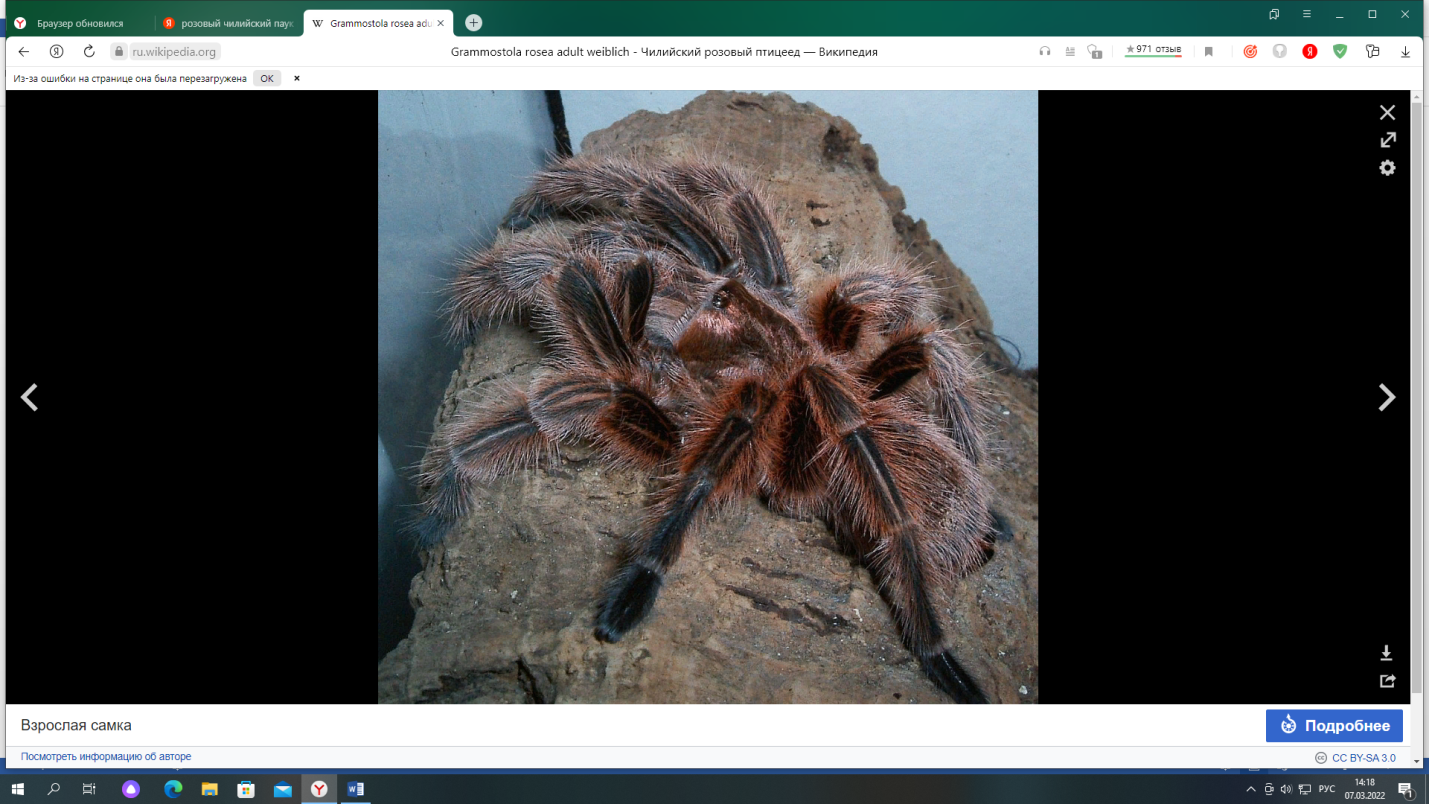 Описание и среда обитания Розовый птицеед  обитает в Боливии, Аргентине и Чили в сухих районах на равнине. В природе этот птицеед может выкапывать норы до 50 сантиметров в глубину, в неволе же паук ведет наземный образ жизни и очень редко роет.Этот паук получил свое название благодаря тому, что его щетинка на лапках окрашены в розовый цвет. Сам паук очень пушистый как на вид, так и по характеру.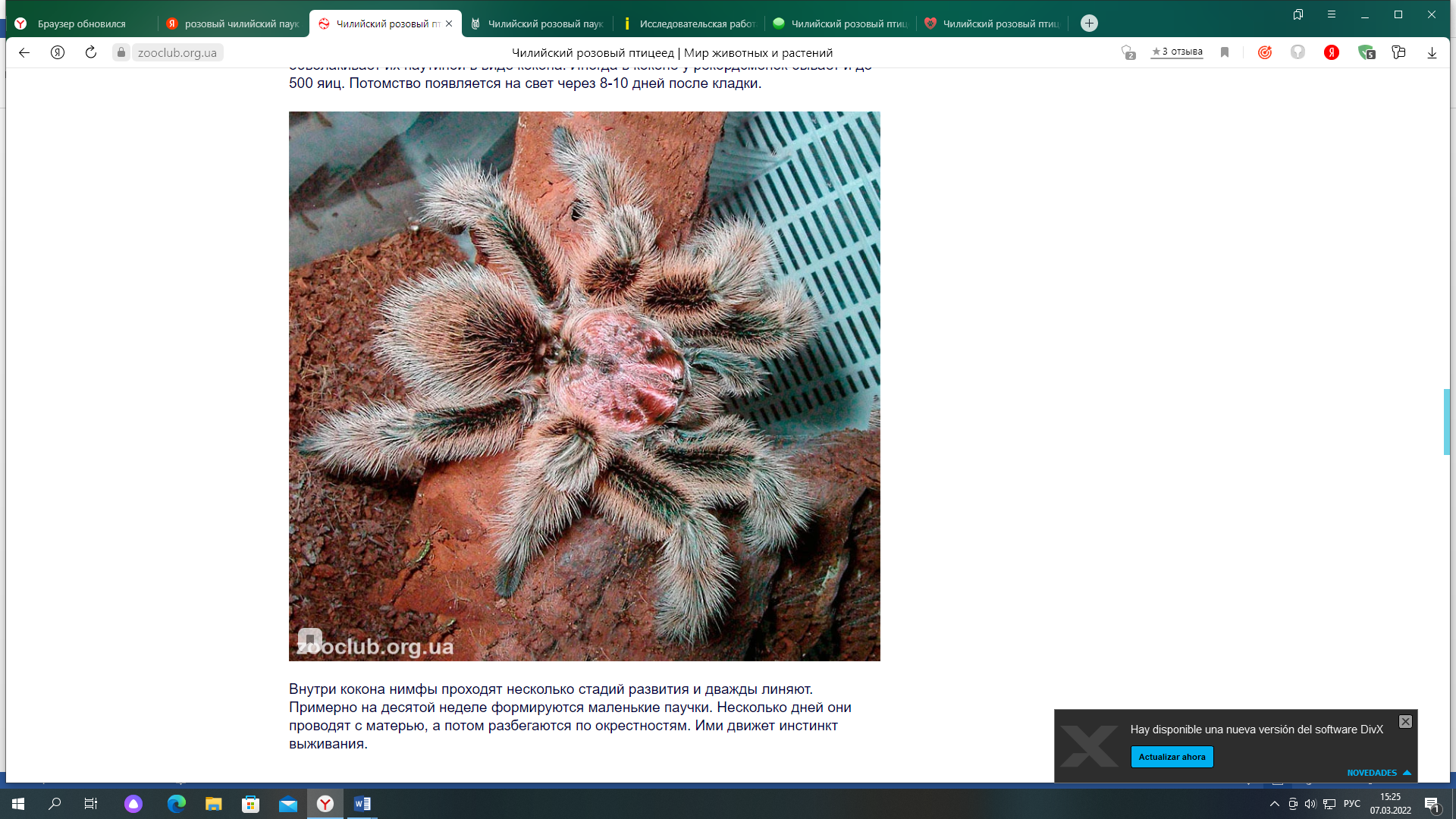 Этот вид не агрессивен, имеет защитные волоски, но счесывает их крайне редко. Вырастает розовый птицеед до 16 сантиметров в размахе лап.Данный вид растет очень медленно. В возрасте 5 лет самка птицееда максимум в длину 5 сантиметров.Розовый птицеед питается в основном живущими на поверхности почвы насекомыми. Он подолгу сидит у входа в свое убежище и поджидает пробегающую мимо пищу. Его добычей чаще всего становятся тараканыи сверчки, а при удачном стечении обстоятельств скорпионы и мелкие млекопитающие.Жертву он хватает своими двумя мощными педипальцами и убивает впрыскиванием небольшого количества яда во время укуса. Выводящий канал ядовитых желез расположен в хелицерах. Иногда паук считает излишним тратить яд и просто разрушает тело жертвы челюстями.Содержание в домашнем террариумеДля содержания этого паука нужно подготовить емкость 40х40х30 сантиметров. Поскольку этот птицеед ведет наземный образ жизни, нужно позаботиться о том, чтобы площадь дна была намного больше чем высота. На дно необходимо насыпать кокосовую стружку сантиметров пять. Увлажнять сильно не нужно дно. Для этого паука будет достаточно поддерживать влажность в пределах 60-70 процентов. Температуру днем желательно поддерживать в районе 25 градусов, а ночью она должна быть 18-20 градусов. В террариуме обязательно должна находится емкость с чистой водой.Так же в террариум обязательно положить несколько укрытий, паук будет с их помощью обустраивать себе гнездо. Иногда пауки этого вида очень любят полазить по стеклу и по веткам в террариуме. Поэтому ни в коем случае не поселяйте этого паука в высокий террариум и не ставьте острые предметы, чтобы при падении паук не повредил себя.Кормить розового птицееда нужно любыми насекомыми и мелкими позвоночными, которые подходят по размеру. Пока паук маленький его можно кормить мелкими сверчками, маленькими мраморными тараканами и мучным червем. Когда паук уже подрастет его можно кормить взрослыми мраморными тараканами, вишневыми тараканами, крупными сверчками, саранчой, новорожденными или мелкими мышами, или маленькими лягушками.Линька у птицеедаЛинька — смена старого экзоскелета на новый, проще говоря, замена «кожи». Это очень ответственный период в жизни паука, с помощью него Птицеед растет. За несколько дней, а иногда и недель (в зависимости от возраста) паук перестает питаться. Становится малоподвижным, может в течение суток находится в одном положении. Это так называемый подготовительный период.В конце этого периода оголенный участок брюшка меняет цвет со светлого до почти черного, это начинает отслаиваться старый скелет и зарождаться под ним новый. Далее паук плетет себе «ложе», это коврик из паутины. Изготовление подстилки занимает порядка 2- 4 часов. После этого, птицеед ложится на него верх ногами и лежит еще непродолжительное время. (Некоторые особи линяют на боку и даже в не перевернутом состоянии) Далее «кожа» лопается, и паук постепенно, вытаскивая ноги, освобождается от старого скелета. Этот период может продолжаться от нескольких минут до нескольких часов, также в зависимости от возраста Птицееда.Чем старше паук, тем дольше этот период. Далее паук, продолжая лежать на спине, расправляет конечности, попеременно шевеля ими. Немного подсохнув, переворачивается. Новый скелет еще в течение нескольких дней будет затвердевать. Питаться птицеед начнет еще нескоро, от одной недели до 2- 3х месяцев. В процессе всех периодов линьки трогать паука и тем более брать на руки категорически запрещается. Даже небольшая песчинка, в момент освобождения от старого скелета, может стать причиной повреждения Птицееда. Так же необходимо следить, что бы в террариуме не осталось кормовых насекомых, которые могут его легко повредить. ЗаключениеЧилийский паук птицеед – один из самых популярных иностранных гостей в террариумах россиян. Его любят за спокойный нрав и неприхотливость. А то, насколько он красивый, не описать – яркие волоски и светлые их кончики как будто необычный переход окраса.